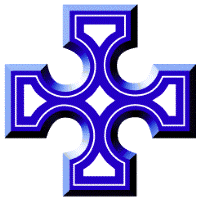 Church of Ireland Diocese of Connor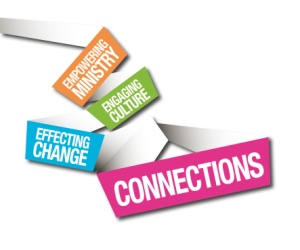 APPLICATION PACKfor the post of:Church of Ireland Diocese of ConnorDiocesan Youth OfficerPost Ref. 1/2015LOCATION:Based in the Connor Diocesan Office, Donegall Street, Belfast but the duties of the post will involve travel throughout the Diocese of Connor and further afield within Ireland and the United Kingdom.APPLICATIONS INVITED FROM: Persons who meet the experience and competence requirements listed below.BACKGROUND:This new post is essentially to develop Youth Ministry throughout the Diocese of Connor as one strand of the Diocesan Strategy.FIXED TERM CONTRACT:This will be a three year, fixed term contract.  PURPOSE AND OBJECTIVES:The main objectives of the post will be to support and facilitate the development and implementation of Youth Ministry at parish and Diocesan level and to energise, enable, and encourage those involved in youth ministry in the Diocese.HOURS OF WORK:The postholder will be required to work 37½ hours each week on days and times to be agreed with the Line Manager.Weekly working hours must be recorded on timesheets.  In certain circumstances, it may be necessary to adjust or exceed normal working hours in order to meet the requirements of the job.DUTIES AND RESPONSIBILITIES:The Youth Officer will be directly responsible to the Diocesan Parish Development Officer. The duties of the post fall under four key areas.  The Youth Officer will be responsible for:Parish levelAssisting Parishes to develop and implement strategies for youth ministryHelping parishes to develop new youth ministries as well as developing their existing groupsProviding advice with regard to employing youth workers or interns/students.Rural Deanery levelFacilitating training events for youth leadersFacilitating joint events for young peopleLeaders/volunteersFacilitating training for individuals including mentoring of leadersOrganising opportunities for faith development for individualsOngoing support for youth leaders and volunteersDiocesan levelParticipating as a member of the Diocesan Youth Council and organising Diocesan youth eventsCommunication (website, social media, database)Partnership with other agenciesDeveloping and implementing a Diocesan strategy for youth ministryDeveloping and managing resources and equipmentREPORTING:The Youth Officer will be required to undertake any other duties which are appropriate to the post and the requirements of the Diocese.  The Officer will provide a written report:on a monthly basis to the Bishop of Connor and the Diocesan Parish Development Officer;to the Diocesan Council, its Sub-Committees, Diocesan Synod, as required.REQUIREMENTS:QUALIFICATIONS/KNOWLEDGE/SKILLS/PERSONAL ATTRIBUTES:Essential Requirements:At least a third level education or recognised training relevant to youth ministryKnowledge of current practices in Christian-based ministry among young peopleGood written and oral communication skills including public speakingGood inter-personal and relational skills in formal and informal settings, including the ability to develop and maintain networks and good relational skills with children.A high level of drive and determination and the ability to work under pressure and on own initiativeAbility to think creativelyAn active Christian faith through membership of a local churchDesirable requirements:Knowledge of the ethos, practices and structures of the Church of Ireland.EXPERIENCE:Essential Requirements:At least 5 years’ experience in a leadership role in youth ministry in a paid or voluntary capacityExperience of teaching the bible in relevant ways to young people and training leaders in this disciplineCompetency in working with computers and in on-line communicationsExperience in organising events for young people and adultsExperience of building and working as part of a teamExperience of preparing and implementing budgetsDesirable Requirements:Experience in developing and implementing strategy in youth ministryA proven ability implementing various models of youth ministryExperience of leading, developing and supporting youth leaders and volunteersExperience of working alongside church leadership and within church structures.SPECIAL CIRCUMSTANCES:Hold a full current driving licence to enable the Officer to drive within Northern Ireland and access to a form of transport that meets the needs of the postAvailable for irregular working hours, including occasional overnight/weekend residential workCommitment to working within the Christian ethos and doctrine of the Church of IrelandAccessNI clearance.HEALTH REQUIREMENTS:Good general health for the demands of the postAcceptable attendance recordSELECTION CRITERIA:Candidates will be required to demonstrate the essential qualifications, knowledge, skills, personal attributes and experience both in the application and at interview.SHORTLISTING CRITERIA:A shortlist of candidates for interview will be prepared on the basis of the information contained in the application.  It is therefore essential that all applicants demonstrate through their application how and to what extent the competence and experience requirements are met as well as details of qualifications held.  The following may be applied in the order indicated below after the panel have assessed whether or not the application meets the essential competencies:At least five years’ experience gained during the last ten years of church based youth workAt least three years’ experience of delivering training courses/teachingSALARY:Salary will be in the range of £21,000 - £23,000 depending on experience and qualifications.PENSION SCHEME:The Youth Officer will be included in the Employer’s Group Personal Pension money-purchase plan to which the employer will contribute a maximum of 8% of salary.  Personal contributions are optional.  The Officer will be included in a Group-Life Scheme during period of employment offering five times basic salary on death; this ceases on leaving or at the age of 67.PROBATIONARY PERIOD:A six month probationary period must be satisfactorily completed before the position can be confirmed for the fixed term of three years.ANNUAL LEAVE:  There is an annual leave allowance on entry of 15 days increasing by one day for each year’s service.  This is in addition to the normal closure of the Diocesan Office for a week at Easter and at Christmas.  Leave should be arranged in agreement with the Line Manager.STATUTORY/PUBLIC HOLIDAYS:11 Statutory/Public Holidays are granted each year.GENERAL INFORMATION: For further information about the responsibilities of the post, please contact Mrs J Butler, Diocesan Secretary (028) 9082 8830.APPLICATIONS:The Diocese of Connor is committed to equality of opportunity in employment.  All applications for employment are considered strictly on the basis of merit.Application forms should be returned no later than 3.00pm on Wednesday 27 May 2015 to: 	Mrs June Butler	Diocesan Secretary	61-67 Donegall Street	BELFAST	BT1 2QHThe post reference must be clearly stated on the envelope.  Late applications will not be accepted.It is anticipated that interviews for the post will be held in mid-June.Office UseCHURCH OF IRELANDDIOCESE OF CONNORAPPLICATION FORMFORDIOCESAN YOUTH OFFICERCLOSING DATE: 3PM ON WEDNESDAY 27 MAY 2015WITH THE POST REFERENCE NUMBER CLEARLY MARKED ON THE ENVELOPE,APPLICATIONS ARE TO BE RETURNED TO:Mrs E J ButlerDiocesan SecretaryChurch of Ireland House61-67 Donegall StreetBELFASTBT1 2QHSECTION A – PERSONAL DETAILS(Please complete form in CAPITAL LETTERS – using a BLACK pen)SECTION B – EMPLOYMENT EXPERIENCE AND QUALIFICATIONSEMPLOYMENT BACKGROUNDDetail all your employment/self employment (and unemployment) for the last 10 years, if applicable, starting with the present/most recent employer:EDUCATIONAL BACKGROUNDPlease detail you academic achievements:Time Not Accounted For:(Give brief details of any time not accounted for in the above education and employment sections)C.	SHORTLISTING CRITERIAPlease outline your experience and skills in relation to the essential requirements for this post.APPLICATION’S NAME: 								SECTION D – FURTHER INFORMATION AND DECLARATIONInterview Requirements:As an equal opportunity employer we wish to ensure that all applicants have the opportunity to perform to the best of their ability in an interview situation.  Please let us know below if you require reasonable adjustments or arrangements to enable you to attend for interview:PLEASE ALSO COMPLETE AND RETURN – ANNEX A:  EQUAL OPPORTUNITIES MONITORING FORM.INCOMPLETE ALLOCATION FORMS WILL NOT BE ACCEPTED AND WILL RESULT IN DISQUALIFICATION.LATE APPLICATIONS OR OTHER ADDITIONS WILL NOT BE ACCEPTED.												ANNEX AEQUAL OPPORTUNITIES MONITORING[FAILURE TO RETURN WILL RESULT IN DISQUALIFICATION]This information will be used only for monitoring the effectiveness of the Diocesan office for Northern Ireland’s equal opportunities police and to comply with obligations under the requirements of the Fair Employment and Treatment (Northern Ireland) Order 1998.  It will not play a part in the appointment process and will be treated in the strictest confidence.COMMUNITY BACKGROUNDPlease tick the appropriate box:MARITAL STATUSPlease tick the appropriate box:DEPENDANTSDo you have dependants?Yes           No   SEXUAL ORIENTATIONMy sexual orientation is towards someone:A different sex		Of the same sex		Both sexes			Prefer not to answer	PLEASE ALSO COMPLETE THE ADDITIONAL PAGEETHNIC ORIGIN(Please tick as appropriate)Age:Under 24			25 – 34    		35 – 44    45 – 54			55 – 64    		65+	     NATIONALITY:						DATE OF BIRTH: 				DISABILITYUnder the Disability Discrimination Act 1995 a person is considered to have a disability if he/she has a physical or mental impairment which has a substantial and long-term adverse effect on his/her ability to carry out normal day to day activities.  Please note that it is the effect of the impairment, without treatment, which determines if an individual meets the definition of disability.Do you consider yourself to have a disability?		Yes         No   Please tick the category or categories which apply to you:Where did you see the advertisement in?NI Jobfinder         Gazette         Diocesan Website         Other (Please specify):			Thank you.Diocesan Youth OfficerFull-timePost Ref.1/2015Ref: 1/2015PLEASE USE BLACK INK WHEN COMPLETING THIS FORMSURNAMETITLEFORMER SURNAME (if applicable)FORENAMES (in full)PERMANENT ADDRESSPOSTCODEADDRESS FOR CORRESPONDENCE (if different from above)POSTCODEHOME TELEPHONE NUMBERMOBILE PHONE NUMBEREMAIL ADDRESSNATIONAL INSURANCE NUMBERTOWN AND COUNTRY OF BIRTHDo you hold a clean driving licence?                      YES         NO    Have you any health conditions that might affect your employment?                      YES         NO    Do you have access to personal transport for work purposes?                      YES         NO    Ref: 1/2015DATE(Month/Year)From – To EMPLOYER’S NAMEADDRESS, TELEPHONE NUMBERPOST AND NATURE OF WORK/DUTIESSALARY AND REASON FOR LEAVINGDate AwardedFull Title of SubjectType of qualification i.e. GCSE/ A Level/ NVQ/ Degree/ Professional Qualifications etc Grade/ResultKnowledge and experience of current practices in Christian-based ministry among children including recent experience in church-based youth ministry:Communication Skills – Both verbally and in writing:Good interpersonal and relational skills including the ability to develop and maintain networks:Drive and determination and ability to work under pressure and on own initiative:Organising events for young people and adults:Christian faith, church membership and experience of teaching scriptures:Building and Working as part of a team:Delivering Training programmes to young/leaders and/or teaching:Competency in computer skills and on-line communication:Preparing and implementing budgets:Please supply the name and contact details of two referees (one of whom should have knowledge of you in a working environment).Ref: 1/2015I am aged 16 or over and confirm that the information I have given is correct and accurate to the best of my knowledge and belief.I undertake to inform the Diocesan Secretary in writing of any changes in my circumstances which may occur between the date of my application and any possible date of appointment.  I understand that if I am found to have suppressed any material fact or to have given information that is false or misleading, I will be liable to disqualification or, if appointed, to dismissal.I agree to my current employer/previous employer or other party being approached to verify my employment.Signature: _________________________________________      Date:  ___________________FOR OFFICIAL USE ONLY      REF NO:Please tick as appropriate:              Male                      Female  National Insurance Number:   I have a Protestant community backgroundI have a Roman Catholic community backgroundI have neither a Protestant nor a Roman Catholic community backgroundSingleMarried/Co-habiting/Civil PartnershipWidowedSeparated/DivorcedBangladeshiPakistaniWhiteBlack AfricanBlack CaribbeanBlack otherChineseIndianIrish TravellerAny other ethnic GroupMixed Ethnic Group Please indentify:Hear impairmentVisual impairmentSpeech impairmentMobility impairmentPhysical co-ordination difficultiesReduced physical capacitySevere disfigurementLearn difficulties